Name  _________________________________________________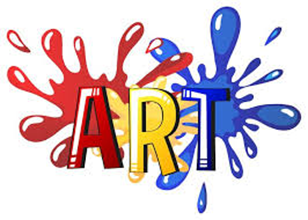 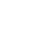 Closely study the clay sculpture below.  Write a response in the space provided expounding on what you Think…. See…. and Wonder. 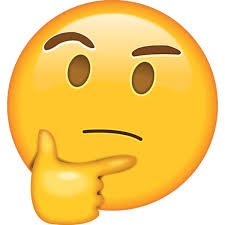 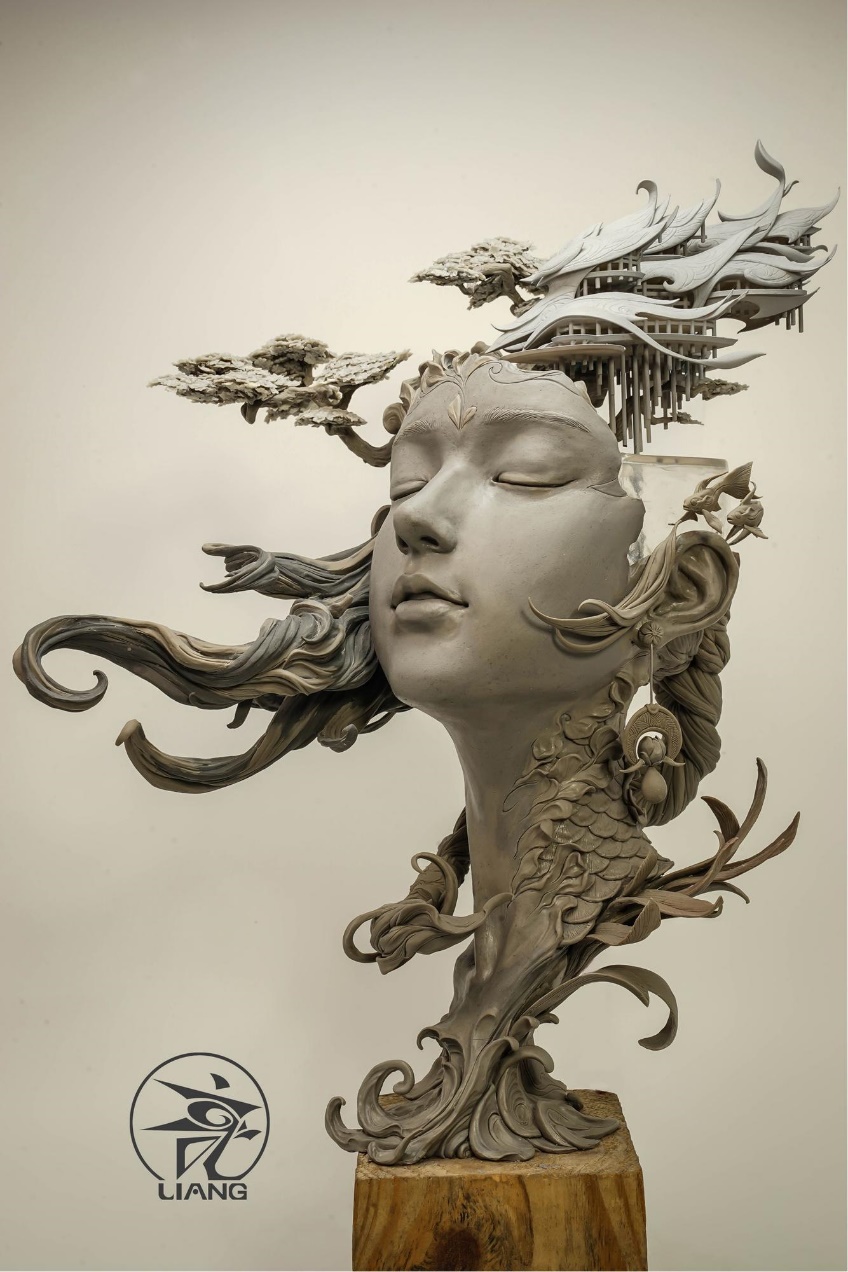 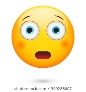 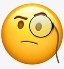 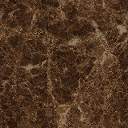 Name  _________________________________________________Closely study the sculpted piece below.  Write a response in the space provided expounding on what you Think…. See…. and Wonder. 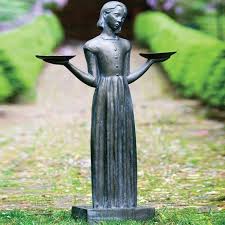 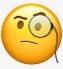 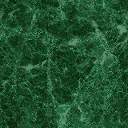 Name  _________________________________________________Closely study the clay sculpture below.  Write a response in the space provided expounding on what you Think…. See…. and Wonder. 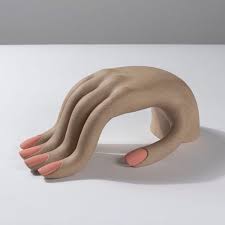 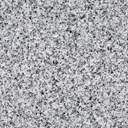 Name  _________________________________________________Closely study the art piece below.  Write a response in the space provided explaining what you Think….  See…. and Wonder. 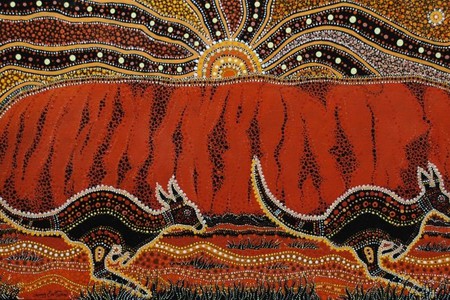 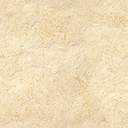 Name  _________________________________________________Closely study the art piece below.  Write a response in the space provided explaining what you Think…. See…. and Wonder. 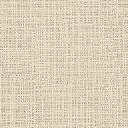 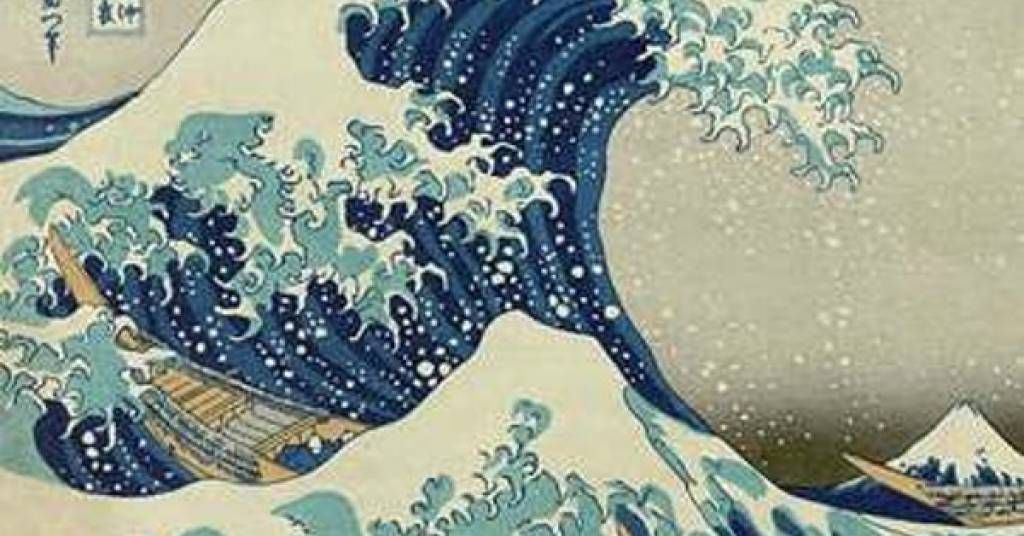 Name  _________________________________________________Use the color key to color all the shapes in the picture below. 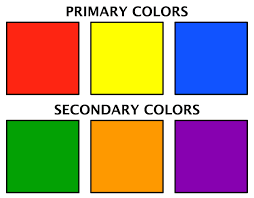 